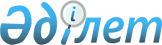 О признании утратившим силу постановления Правительства Республики Казахстан от 2 ноября 2011 года № 1278 "Об утверждении Правил приемки построенного объекта в эксплуатацию собственником самостоятельно и формы акта приемки построенного объекта в эксплуатацию собственником самостоятельно"Постановление Правительства Республики Казахстан от 10 апреля 2018 года № 180.
      Правительство Республики Казахстан ПОСТАНОВЛЯЕТ:
      1. Признать утратившим силу постановление Правительства Республики Казахстан от 2 ноября 2011 года № 1278 "Об утверждении Правил приемки построенного объекта в эксплуатацию собственником самостоятельно и формы акта приемки построенного объекта в эксплуатацию собственником самостоятельно".
      2. Настоящее постановление вводится в действие по истечении десяти календарных дней со дня его первого официального опубликования.
					© 2012. РГП на ПХВ «Институт законодательства и правовой информации Республики Казахстан» Министерства юстиции Республики Казахстан
				
      Премьер-Министр
Республики Казахстан 

Б. Сагинтаев
